TASK 1Go to the website:http://www.bagill.com/text-converter.php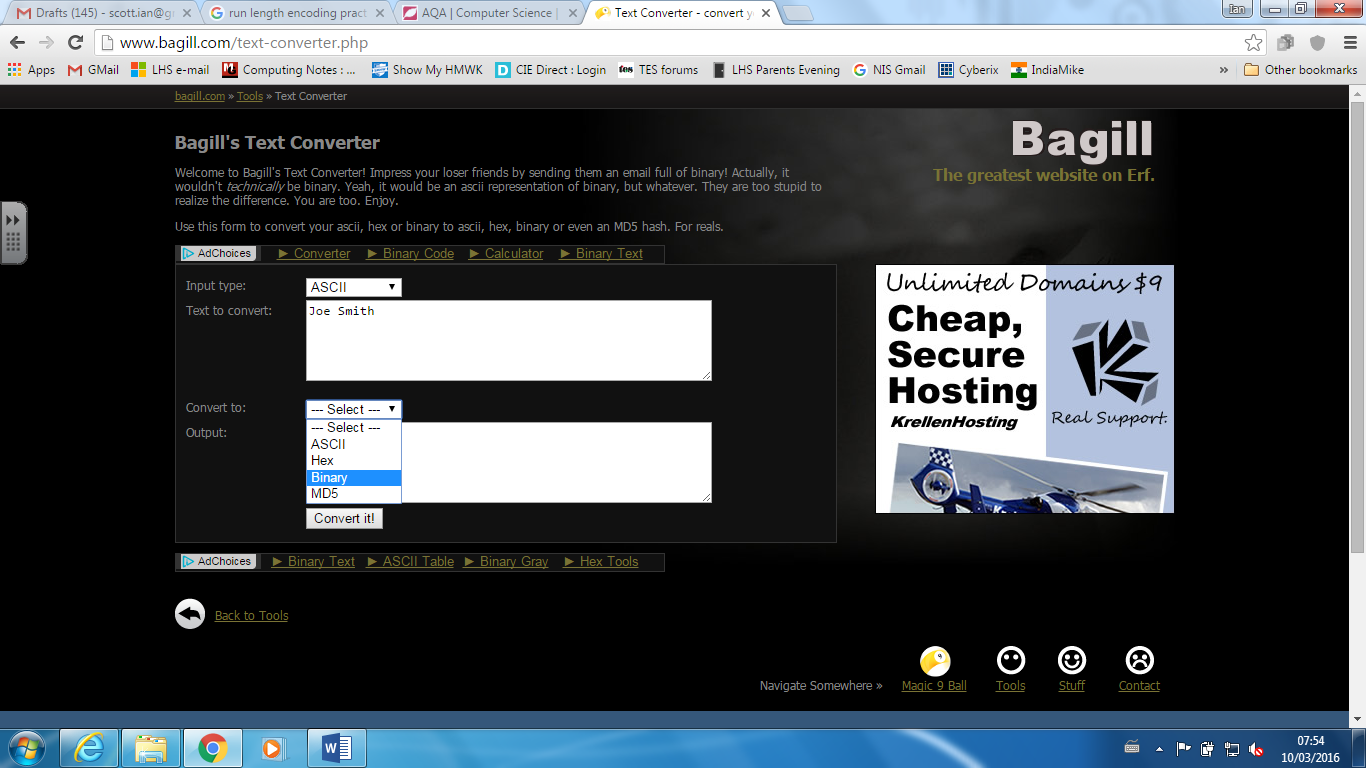 Convert your name into binary.Run-length encoding is a simple computer method of LOSSLESS compressing or encoding data.When there is a pair or more than TWO bits the same (a ‘run length’ of common digits), we can compress those bits by writing how many - length - of those common bits (run) there are.For example:11000010  114010	- this means there is a string of four zeroes in the sequenceEXAMPLE* COUNTING BITS IN THE ‘UNCOMPRESSED’ NAME  EACH LETTER = 1 BYTE = 8 BITSUsing the website:	http://www.bagill.com/text-converter.php- fill in the table below with:	- your name	- your name in BINARY	- your name ‘compressed’ using RUN-LENGTH ENCODING	- how many digits storage space your name takes UNCOMPRESSED	- how many digits storage space your name takes COMPRESSED	- the compression %age* COUNTING BITS IN THE ‘UNCOMPRESSED’ NAME  EACH LETTER = 1 BYTE = 8 BITSTASK 2Write down the run length encoding for the following images. 0 means white and 1 means black.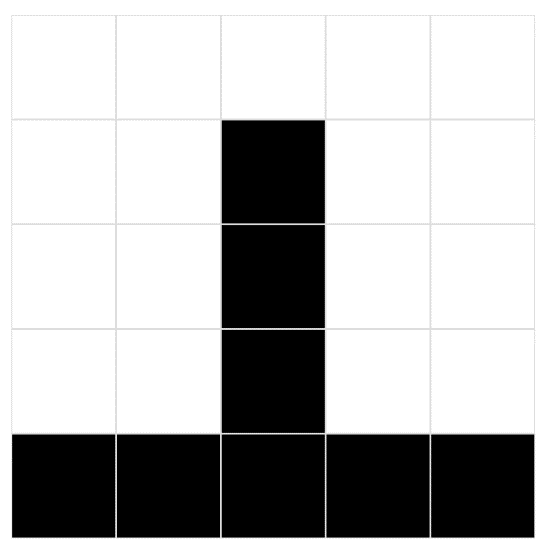 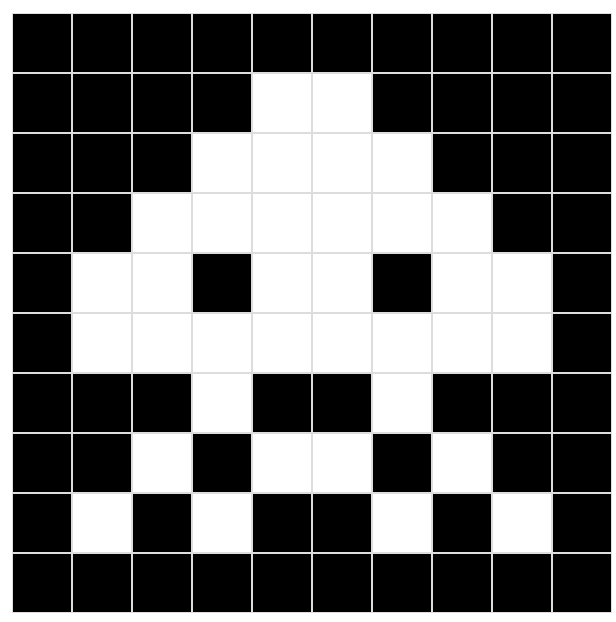 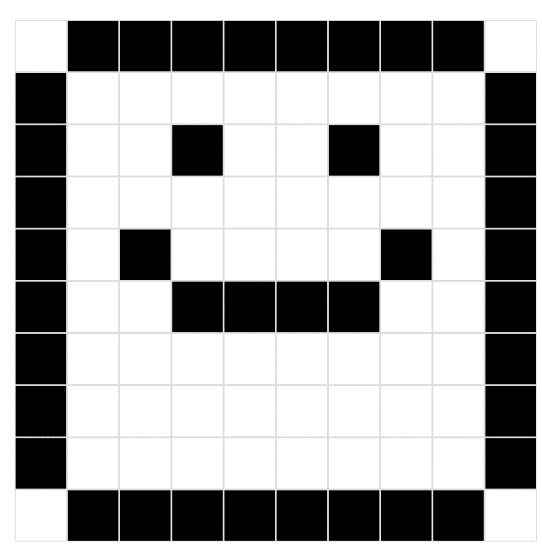 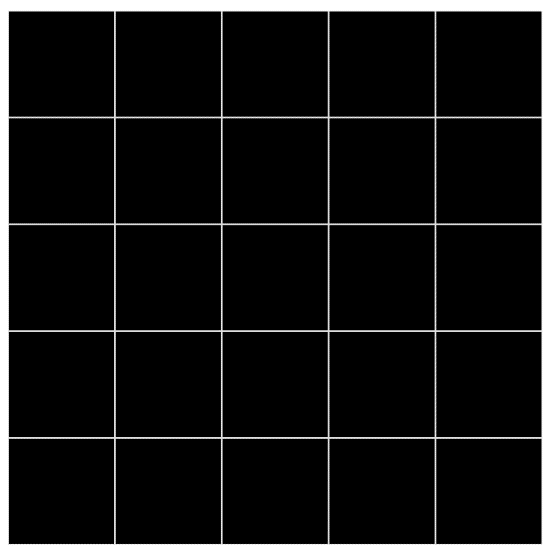 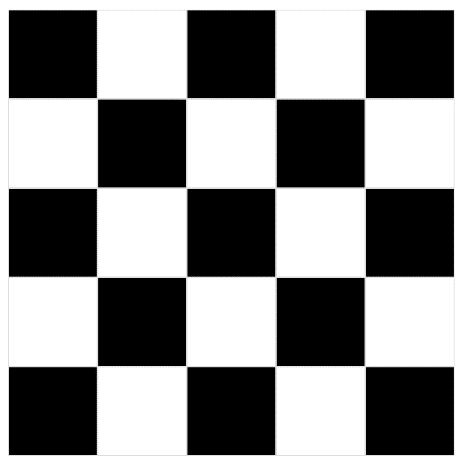 DataNumber of bits110000108 bits2140106 bits (‘compressed’)MY NAME (ASCII characters)JOHN SMITHHOW MANY DIGITS?MY NAME (in BINARY - uncompressed)0100101001101111011010000110111000100000010100110110110101101001011101000110100080 digitsMY NAME (in BINARY – compressed)012010120210410210140210313016010120210210210102101201031013021013067 digits= 17% compressionMY NAME (ASCII characters)HOW MANY DIGITS?MY NAME (in BINARY - uncompressed)___ digitsMY NAME (in BINARY – compressed)___ digits= ___ % compressionOriginal num of bitsOriginal bitsCompressed charactersCompressed num of charactersOriginal num of bitsOriginal bitsCompressed charactersCompressed num of charactersOriginal num of bitsOriginal bitsCompressed charactersCompressed num of charactersOriginal num of bitsOriginal bitsCompressed charactersCompressed num of charactersOriginal num of bitsOriginal bitsCompressed charactersCompressed num of characters